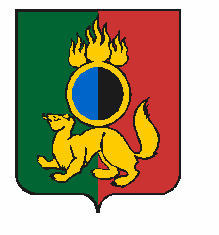 АДМИНИСТРАЦИЯ ГОРОДСКОГО ОКРУГА ПЕРВОУРАЛЬСКПОСТАНОВЛЕНИЕг. ПервоуральскПОСТАНОВЛЯЕТ:Настоящее постановление опубликовать в газете «Вечерний Первоуральск» и разместить на официальном сайте городского округа  Первоуральск в    информационно-телекоммуникационной сети «Интернет» по адресу: www.prvadm.ru.Контроль за исполнением настоящего постановления возложить на заместителя Главы Администрации городского округа Первоуральск по муниципальному управлению Д.М. Крючкова.23.05.2022№1188О внесении изменения в постановление Администрации городского округа Первоуральск от 15 июня 2021 года
№ 1167 «Об установлении публичного сервитута на земельные участки»Рассмотрев заявление открытого акционерного общества «Межрегиональная распределительная сетевая компания Урала» (ИНН/КПП 6671163413/668501001,
ОГРН 1056604000970, юридический адрес: 620026, Свердловская область,
город Екатеринбург, улица Мамина-Сибиряка, строение 140), акт натурного технического обследования лесного участка, постановление Администрации
городского округа Первоуральск от 15 июня 2021 года № 1167 «Об установлении публичного сервитута на земельные участки», Администрация городского округа ПервоуральскВнести изменение в постановление Администрации городского округа Первоуральск от 15 июня 2021 года № 1167 «Об установлении публичного
сервитута на земельные участки»:пункт 1 постановления изложить в новой редакции:«1. Установить публичный сервитут, общей площадью: 0, 5787 га., в отношении земельных участков с кадастровыми номерами: 66:58:0120004:670, 66:58:0120004:705, 66:58:0120004:260, 66:58:0000000:129, 66:58:0000000:121, 66:58:2902024:226, 66:58:2902024:207, 66:58:2902024:205, 66:58:2902024:234, 66:58:2902024:232, 66:58:0000000:11, 66:58:0000000:10, 66:58:2902019:57, 66:58:2902019:1010, 66:58:2902019:1162, 66:58:2902019:726, 66:58:2902019:840, 66:58:2902019:877, 66:58:0000000:24, 66:58:2902019:1204, 66:58:2902029:24, 66:58:0000000:23, 66:58:0120004:617, 66:58:0120004:76, 66:58:0120004:236, 66:58:0120004:124, 6:58:0120004:676, 66:58:0120004:683, 66:58:0120004:148, 66:58:0120001:156, 66:58:0120001:320, 66:58:2902024:55, 66:58:2902024:34, 66:58:2902024:56, 66:58:2902024:204, 66:58:2902024:7, 66:58:2902024:42, 66:58:2902024:75, 66:58:2902019:44, 66:58:2902019:178, 66:58:0000000:13964, 66:58:2902019:185, 66:58:2101002:28, в том числе на землях государственного лесного фонда,
на части земельного участка с кадастровым номером 66:58:0000000:119
(вх. 66:58:2902019:57),  площадью – 0,0097га,  расположенном  в  Билимбаевском  лесничестве,  Решетском  участковом лесничестве, Решетский участок, квартал 31,
(часть выделов 1,2,3,5,6,7), квартал 32 (часть выделов 1,4,5), с целью размещения линейного объекта электросетевого хозяйства, принадлежащего открытому акционерному обществу «Межрегиональная распределительная сетевая
компания Урала» - ВЛ-6 кВ ф. Совхоз - 1,2 от ПС ПРУ, литер 1, сроком на 49 лет.».Глава городского округа ПервоуральскИ.В.Кабец